§10322.  Grant and aid program established1.  Established.  There is established the ATV Enforcement Grant and Aid Program.  Grants from the program are for the sole purpose of maintaining, improving and expanding ATV enforcement and training for state, county and municipal enforcement officers in accordance with this subchapter. The grant committee may also, as part of the program, receive and disburse aid in the form of materials or equipment pursuant to section 10324, subsection 5.[PL 2003, c. 695, Pt. B, §4 (NEW); PL 2003, c. 695, Pt. C, §1 (AFF).]2.  Fund.  The ATV Enforcement Grant Program Fund, referred to in this section as "the fund," is established within the department to be used for the program in accordance with this subchapter.  The fund consists of revenues deposited in the fund pursuant to Title 36, section 2903‑D, subsection 3, any other funds appropriated or allocated for inclusion in the fund, from whatever source, and any other money available for deposit in the fund, including any federal funds or other public funds or any donations made to the fund.  The board may apply for federal or other funds that may be available for the purposes of the program.  The fund is nonlapsing and any balance remaining in the fund at the end of any fiscal year must be carried forward to the next fiscal year. The fund may be used to pay for administrative expenses associated with the work of the grant committee pursuant to this subchapter, including the costs of the ATV grant coordinator.[PL 2003, c. 695, Pt. B, §4 (NEW); PL 2003, c. 695, Pt. C, §1 (AFF).]3.  Relation to other funding.  Grants from the program supplement any other sources or levels of funding appropriated or allocated by the Legislature.[PL 2003, c. 695, Pt. B, §4 (NEW); PL 2003, c. 695, Pt. C, §1 (AFF).]4.  Grant availability.  Grants from the program are available to law enforcement agencies in accordance with this subchapter.[PL 2003, c. 695, Pt. B, §4 (NEW); PL 2003, c. 695, Pt. C, §1 (AFF).]5.  Grant administration.  The ATV Enforcement Grant Review Committee shall administer the fund and the program.[PL 2003, c. 695, Pt. B, §4 (NEW); PL 2003, c. 695, Pt. C, §1 (AFF).]SECTION HISTORYPL 2003, c. 695, §B4 (NEW). PL 2003, c. 695, §C1 (AFF). The State of Maine claims a copyright in its codified statutes. If you intend to republish this material, we require that you include the following disclaimer in your publication:All copyrights and other rights to statutory text are reserved by the State of Maine. The text included in this publication reflects changes made through the First Regular and First Special Session of the 131st Maine Legislature and is current through November 1, 2023
                    . The text is subject to change without notice. It is a version that has not been officially certified by the Secretary of State. Refer to the Maine Revised Statutes Annotated and supplements for certified text.
                The Office of the Revisor of Statutes also requests that you send us one copy of any statutory publication you may produce. Our goal is not to restrict publishing activity, but to keep track of who is publishing what, to identify any needless duplication and to preserve the State's copyright rights.PLEASE NOTE: The Revisor's Office cannot perform research for or provide legal advice or interpretation of Maine law to the public. If you need legal assistance, please contact a qualified attorney.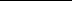 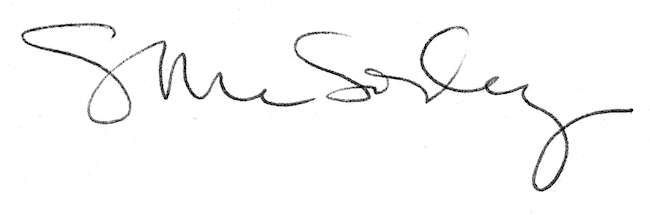 